SAYI    :  50990011-934							                      TARİH :05/02/2020 KONU  :  TEKLİF VERMEYE DAVET                                                                        Tekliflerin verileceği son tarih :12/02/2020                                                                                                             Saat : 11:00'e kadar FİRMALARA       Ağız ve Diş Sağlığı  Merkezi'mizin  ihtiyacı olan   aşağıda yazılı malzemelerin  4734 sayılı kamu ihale kanununun 22-d maddesi gereğince piyasadan teklif alınması usulü ile satın alınacaktır. Belirtilen tarih ve saate kadar; teklif mektubunda adı geçen  mal alımı işi için birim fiyatınızın KDV hariç   kaç TL ye vereceğinizi rakam ve yazı ile belirterek proformanızı Ağız ve Diş Sağlığı Merkezi Satın alma (doğrudan temin) birimine göndermenizi veya fakslamanızı;       Rica ederim.                                                                                                                                   Dt.Seyfi  Barış EKŞİ                                                                                                                                                                                                Baştabip  Yukarıda cinsi ve miktarı yazılı malzemelerin TAMAMI KDV HARİÇ  (RAKAMLA)……..….………… TL (YAZI İLE) …………………….……………………………. TL. karşılığında vermeyi / yapmayı taahhüt ederim.GENEL ŞARTLAR:1-Teklifimizdeki sayı numaranın teklif zarfı üzerine mutlaka yazılması gereklidir. Satın alma servisi doğrudan temin birimine elden teslim edilecek veya (0376)  213 00 35     nolu  faks  no’suna  fakslanacak aslı posta ile idaremize gönderilebilir (Gönderilen mail cankiriadsm.stnalma@saglik.gov.tr  ve  fakslardan sonra ( 0 376 ) 213  00 33   no’ lu  irtibat telefonundan tekliflerinizin ulaştığına dair mutlaka teyit alınız.)2-İstekliler tekliflerini(Tekliflerin verileceği son tarih  : 12/02/2020 - Saat : 11:00'a kadar) KDV hariç rakam ve yazı ile bütün masrafları dahil olmak şartıyla vermelidirler.3-Son teklif verme saatinden sonra idareye teklif veren isteklilerin teklifleri değerlendirilmeye alınmayacaktır.4-Ödeme saymanlık ödeme durumuna göre en kısa sürede yapılacak.   5-Şartlı teklifler ve Türk Lirası haricinde verilen fiyat teklifleri değerlendirilmeye alınmayacaktır.6- Nakliye, sigorta, resim-harç vb. giderler yükleniciye aittir.        …./02/2020  - V.H.K.İ.-Tuğrul ŞEN        ...  /02/2020 - İdari Mali İşler Müdürü - Tuna DİNÇ  	BİPOLAR ELEKTRO TERMAL DAMAR KAPAMA CİHAZIElektrokoter cihazı; diş hekimliği, minör cerrahi , ilk yardım vb. birçok cerrahi uygulamada kullanıma uygun olmalıdır.Cihazın ön panelinde monopolar cut (saf kesme, karışık kesme), monopolar coag (yüzeysel, derinlemesine), bipolar coag olmak üzere 5 farklı çalışma modu olmalıdır.Cihazın ön panelinde hasta plak bağlantısı, koter kalemi çıkışı ve tekli ayak pedalı bağlantısı olmalıdır.Cihazın arka kısmında enerji girişi, açma kapama anahtarı ve sigorta yuvası olmalıdır.Cihazın ayarlanan çıkış gücü koter kalemi veya tekli ayak pedalı üzerinden aktif hale getirilebilmelidir. Cut veya Coag seçimi tekli ayak pedalı kullanımında koter kalemi üzerindeki butonlar aracılığıyla yapılmalıdır.Cihazın monopolar cut modunda çıkış güçleri, saf kesme 160W, karışık kesme 120W olmalıdır. Cihazın monopolar coag modunda çıkış güçleri yüzeysel 80W ve derinlemesine 100W olmalıdır.Cihazın bipolar coag modu çıkış gücü 60W olmalıdır.Cihaz, kullanılan son çalışma fonksiyonunu ve çıkış gücünü hafızada tutma özelliğine sahip olmalıdır. Cihaz elektronik sistemlerin tam çalıştığını, bağlı aksesuarları ve hata kodlarını gösteren otomatik sistem kontrolüne sahip olmalıdır.Cihaz çalışma esnasında, kullanıcı tarafından oluşabilecek hatalar ile ilgili görsel ve sesli olarak uyarı vermelidir. Cihaz aktif halde değil iken, sadece görsel uyarı vermeli, kullanıcı bu uyarılara uymayıp cihazı aktif hale getirmeye çalıştığında, cihaz kullanıcıyı hem sesli olarak uyarmalı ve hata kodu gönderilene kadar çıkış vermemelidir.Nötr elektrot akımı, plaka ile hasta cildi arasındaki bağlantının kesilmesi durumunda meydana gelebilecek yanık tehlikesini önleyen özel bir akım (Cilt plakası elektronik kontrolü) tarafından sürekli kontrol edilmelidir.Cihaz hasta plağı bağlantısını sürekli olarak izleyen ve arıza durumunda akım emisyonu kesen OC sinyaline sahip olmalıdır.Cihaz çalışma esnasında bağlantı aparatlarının aşırı akım çekmesini önleyen sisteme sahip olmalıdır. Aşırı akım söz konusu olduğunda kullanıcıyı bilgilendirmeli ve otomatik olarak çalışmayı durdurmalıdır.Cihaz, ayarlanabilir ses seviyesi özelliğine sahip olmalı, her kullanıcı akım ve sinyal ses seviyelerini çalıştığı ortamın koşullarına göre ayarlayabilmelidir.Cihaz 115/230V – 50/60 Hz şehir cereyanı ile çalışmalıdır. Elektrokoter cihazı ile birlikte aşağıdaki standart aksesuarlar verilmelidir:Elektrot Tutucusu ve Kablosu, Tek kullanımlık		1 AdetElektrot Tutucu ve Kablosu, Çok Kullanımlık		           1 AdetElektrot								5 AdetTekrar kullanılabilen Nötr Elektrot ve Kablosu		1 AdetTekli Ayak Pedalı						1 Adet2 metrelik Elektrik Kablosu					1 Adet18-Üretici firma ISO 9001 ve ISO 13485 kalite yönetim sistemi belgesine sahip olmalıdır. 19- Elektrokoter temizleme süngeri olmalıdır.20- Elektrokoter cihazı ile birlikte 20 adet kalem ve 50 adet uç birlikte verilecektir. (Uçlar muayene komisyonu tarafından seçilecektir)1-İSTENİLEN DÖKÜMANLAR: 1.1. Yüklenici firma cihazın tıbbi ve teknik özelliklerinin görülebileceği gerekli teknik dokümanları vermelidir. Ayrıca bir adet Türkçe etiket ve kullanım kılavuzu ile cihazın mekanik, elektrik ve elektronik devre şemalarını içeren servis manüeli verilecektir.1.2. Yüklenici firma söz konusu cihaz için teknik servis imkanlarını ve teknik alt yapı durumunu belgeleyecektir.(Teknik personel sayısı,bakım onarım imkanları,eğitim belgeleri v.b.)1.3.Ücretsiz garanti bitiminden sonra en az 10 yıl süreyle ücreti karşılığında yedek parça sağlamayı yüklenici üretici ve temsilci ve varsa yetki verilen satıcı firma bir belge verecek ve hızlı devreden yedek parçaların ileriye dönük döviz bazında fiyatlı parça (x-ışın tüpü, devre kartları v.b. gibi) listeleri ve yıllık periyodik bakım bedelini içeren bir belge verilecektir.1.4. Yüklenici firma en az 2 (iki) yıl garanti belgesi vermelidir.1.5. Yüklenici firma fabrikada yapılan en son testlere ait raporları (kalite kontrol belgesi) muayene heyetine teslim edecektir. 1.6. Yüklenici firma muayene Kabul esnasında cihazın kalibrasyonunun yapıldığına dair kalibrasyon belgesini sunacaklardır. 1.7. Yukarıda istenilen belgeler Muayene ve Kabul esnasında yüklenici tarafından idareye verilecektir.2-   GARANTİ VE GARANTİ İÇİNDE PERİYODİK BAKIM2.1. Cihazlar (sistem) en az 2 yıl (24 ay) garantili olmalıdır. Bu garanti Üretici ve Türkiye temsilcisi ve varsa yetki verilen satıcı firma tarafından verilecektir. Garanti süresince bakım, onarım ve yedek parçadan hiçbir ücret talep edilmeyecektir. Arıza bildiriminden sonra 6 saat içinde cihaza müdahale edilecek ve en geç 1 gün içinde bütün fonksiyonlarıyla çalıştırılacaktır. Arızalı geçen süre garanti süresinden sayılmayacak ve belirlenen süreyi aşan her gün için arızalardan dolayı oluşan hizmet kaybı firmaya cezai müeyyide olarak uygulanacaktır.2.2. Garanti süresi içerisinde 6(altı) ay da bir olmak üzere cihazın periyodik bakım ve onarım ücretsiz yapılacaktır.2.3. Garanti süresi içerisinde yıl da bir olmak üzere cihazın kalibrasyonu ücretsiz yapılacaktır.2.4. Garanti süresi içinde her sene, cihazın servisi ile ilgili bakım sözleşmesinin bir nüshasını hastane idaresine vermek zorundadır.2.5. Garanti kapsamında bozulan cihazın, yerine yenisi verilene kadar bir cihaz temin edilmelidir2.6.Sistem çalışma düzeni resmi tatil ve bayram günleri dahil olmak üzere günde 24 (yirmi dört ) saat ve haftada 7 ( yedi ) gün kesintisiz şekilde olacaktır. Firma bu çalışma düzenine göre aylık %95 (doksanbeş) çalışma Uptime garantisi verecektir. Eksik kalan uptime süreleri ilave bakıma eklenecektir.  KABUL VE MUAYENE: 3.1. Cihazların Kabul ve muayeneleri idarece belirlenecek komisyon tarafından yapılacaktır. Kontrol ve muayenede, şartnamede istenilen ve teklifte belirtilen tüm özelliklerin uygunluğu kontrol edilecektir. Ayrıca yedek parça, aksesuarların kontrol ve sayımı yapılacaktır.3.3. Kabul ve muayene sırasında yüklenici firmadan cihazın teknik özellikleri ve performansına ilişkin testlerin yapılması istenildiğinde gerekli personel ve düzeneği yüklenici firma ücretsiz olarak sağlayacaktır. Kabul ve muayenede oluşabilecek kaza ve hasarlardan yüklenici firma sorumludur.3.4. Teklif edilen her ürünün üzerinde hem gövde hemde  kafası üzerinde üretildiği ülke adı, markası, modeli,CE işareti ve seri numarası lazerle silinmeyecek şekilde yazılı olmalıdır4- MONTAJ:         Yüklenici firma, cihazları ücretsiz olarak monte edecek ve tüm malzeme ve aksesuarları ile çalışır durumda teslim edecektir. Montaj için gerekli tüm malzeme ve masraflar yüklenici firma tarafından karşılanacaktır.5- EĞİTİM:       Yüklenici firma, cihazın kullanımı, bakımı ve olası arızaların giderilmesi ile kalibrasyonuna ilişkin kendi eğitilmiş personeli tarafından idarenin belirleyeceği en az ..1...elemana en az .1. gün ücretsiz eğitim verecektir.NOT : Marka ve  model  üzerinden  değerlendirilip  numune veya katalog   talep edilecektir. 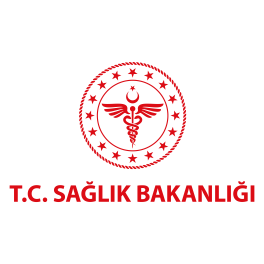 T. C.SAĞLIK BAKANLIĞI İL SAĞLIK MÜDÜRLÜĞÜ Çankırı  Ağız  ve  Diş  Sağlığı  Merkezi  (SATINALMA/DOĞRUDAN TEMİN)SIRAMALZEME ADIMİKTARIBİRİMİB.FİY.TOP.FİYATMARKA1ELEKTRO KOTER CİHAZI  1ADET UTS VEYA UBB  NUMARASI YAZILACAK UTS VEYA UBB  NUMARASI YAZILACAK UTS VEYA UBB  NUMARASI YAZILACAK UTS VEYA UBB  NUMARASI YAZILACAK KDV HARİÇ GENEL TOPLAMKDV HARİÇ GENEL TOPLAMKDV HARİÇ GENEL TOPLAMKDV HARİÇ GENEL TOPLAMTeslimat Süresi     :………………….. KDV Oranı           :…………………..  TARİH   FİRMA KAŞE      ADI SOYADI   İMZA